PielikumsDobeles novada domes2022. gada 28. aprīļa lēmumam Nr.166/7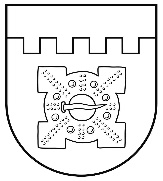 LATVIJAS REPUBLIKADOBELES NOVADA DOMEBrīvības iela 17, Dobele, Dobeles novads, LV-3701Tālr. 63707269, 63700137, 63720940, e-pasts dome@dobele.lvAPSTIPRINĀTIar Dobeles novada domes 2022. gada 28. aprīļa lēmumu Nr.166/7(prot.Nr.7, 6.§)NOTEIKUMIDobelēDobeles novada PAŠVALDĪBAS izglītības iestāžu izglītojamo sasniegumu izvērtēšanas un apbalvošanas kārtībaIzdoti saskaņā ar likuma “Par pašvaldībām” 15. panta pirmās daļas 4. punktu, 41 .panta pirmās daļas 2. punktu, Izglītības likuma 17. panta trešās daļas 27. punktuVispārīgie jautājumi Noteikumi nosaka kārtību, kādā izvērtējami Dobeles novada pašvaldības izglītības iestāžu izglītojamo sasniegumi mācību priekšmetu olimpiādēs, konkursos un zinātniskās pētniecības darbu konferencēs, kā arī naudas balvu apmēru un apbalvošanas kārtību.Šo noteikumu mērķis ir veicināt izglītojamo kvalitatīvu zināšanu un prasmju apguvi, mērķtiecīgu izaugsmi un konkurētspēju, uzsverot mācību nozīmīgumu. Izglītojamo sasniegumu izvērtēšanas kārtībaIzglītojamo sasniegumus izvērtē pēc rezultātiem, kuri iegūti: Eiropas un Pasaules mācību priekšmetu olimpiādēs; Valsts izglītības satura centra (turpmāk – VISC) organizētajās novada un valsts mācību priekšmetu olimpiādēs; Zemgales reģiona organizētajās mācību priekšmetu olimpiādēs;Zemgales reģiona un Latvijas skolēnu zinātniskās pētniecības darbu konferencēs;Dobeles novada Izglītības pārvaldes (turpmāk - pārvalde) organizētajās mācību priekšmetu olimpiādēs;profesionālās izglītības konkursos.Pārvalde līdz kārtējā gada 20. maijam veic sasniegumu apkopojumu, pamatojoties uz mācību priekšmetu olimpiāžu vērtēšanas protokoliem, konkursu un zinātniskās pētniecības darbu konferenču rezultātiem attiecīgajā mācību gadā.III.  Izglītojamo sasniegumu izvērtēšanas kritēriji un naudas balvu apmērsPar sasniegumiem  Pasaules mācību priekšmetu olimpiādēs un konkursos izglītojamajiem piešķir pārvaldes Atzinības rakstu un naudas balvu šādos apmēros:par 1. vietu – līdz EUR 1000;par 2. vietu – līdz EUR 800;par 3. vietu – līdz EUR 600.Par sasniegumiem Eiropas mācību priekšmetu olimpiādēs un konkursos izglītojamajiem piešķir pārvaldes Atzinības rakstu un naudas balvu šādos apmēros:par 1. vietu – līdz EUR 300;par 2. vietu – līdz EUR 250;par 3. vietu – līdz EUR 200.Par sasniegumiem valsts mācību priekšmetu olimpiādēs un konkursos, Latvijas skolēnu zinātniski pētniecisko darbu konferencē izglītojamajiem piešķir naudas balvu šādos apmēros:par I pakāpes diplomu un zelta medaļu – līdz EUR 80;par II pakāpes diplomu un sudraba medaļu – līdz EUR 70;par III pakāpes diplomu un bronzas medaļu – līdz EUR 60;par Atzinības iegūšanu - līdz EUR 50.Ja vienu Latvijas skolēnu zinātniskās pētniecības darbu izstrādājusi izglītojamo autoru grupa, iegūtās naudas balvas summu sadala uz izglītojamo autoru skaitu.Par sasniegumiem Zemgales reģiona mācību priekšmetu olimpiādēs un konkursos, Zemgales reģiona skolēnu zinātniskās pētniecības darbu konferencēs un konkursos izglītojamajiem piešķir Pārvaldes Atzinības rakstu un naudas balvu šādos apmēros:par I pakāpes diplomu  – līdz EUR 45;par II pakāpes diplomu – līdz EUR 40;par III pakāpes diplomu – līdz EUR 35;par Atzinības iegūšanu - līdz EUR 30.Ja izglītojamais autors vai izglītojamo autoru grupa ar vienu un to pašu skolēnu zinātniskās pētniecības darbu guvusi sasniegumus vairākās skolēnu zinātniskās pētniecības darbu konferencēs, tad tiek piešķirta viena – lielākā naudas balva.Par sasniegumiem Dobeles novada mācību priekšmetu olimpiādēs izglītojamajiem piešķir Pārvaldes Atzinības rakstu un naudas balvu šādos apmēros:par 1.vietu – līdz EUR 25;par 2.vietu – līdz EUR 20;par 3.vietu – līdz EUR 15.Ja izglītojamais ieguvis vairākas godalgotās vietas, naudas balvu apmēru summē un izmaksā noteikumos noteikto balvu apmēra kopsummā.Naudas balvas tiek piešķirtas iedalītā budžeta ietvaros. Ja budžeta finansējums nav pietiekošs visu naudas balvu izmaksai, tad naudas balvu summas tiek proporcionāli samazinātas.IV.  Apbalvošanas kārtībaApbalvošanas pasākumu mācību gada noslēgumā organizē pārvalde.Naudas balvas izmaksā, pamatojoties uz pārvaldes rīkojumu, ieturot valstī noteiktos nodokļus no naudas balvas summas.Starptautiskajās olimpiādēs un konkursos, kas notiek vasaras mēnešos, gūtos sasniegumus iekļauj nākamā mācību gada sasniegumu izvērtēšanā vai organizē atsevišķu apbalvošanas pasākumu.Domes priekšsēdētājs								I. Gorskis